स्कूलको नाम:स्कूलको ठेगाना:मिति:प्रिय ____________________: दर्ताको क्रममा पूरा गरेको गृह भाषा प्रश्नावली प्रति तपाइँको प्रतिक्रिया र व्यक्तिगत अन्तर्वार्ताको परिणामको आधारमा ताईको बच्चा___________________ लाई अग्रजी भाषा शिक्षार्थीका लागि न्यु योर्क राज्य पहिचान परीक्षण (NYSITELL) को प्रयोग गरि _________मा परीक्षण लिएको थियो।  यस NYSITELL को परिणामले तपाइँको बच्चाको अंग्रेजी भाषा प्रवीणताको स्तर र अंग्रेजी भाषा शिक्षार्थी (ELL) सेवाहरूको लागि योग्यता निर्धारण गर्दछ।ताईको बच्चाले NYSITELL मा "समादेशक / दक्ष"  स्तरमा प्राप्त गरेका थिए जस्ले उनी अंग्रेजी भाषा दक्ष हुन  ELL होइनन् र त्यसैले ELL सेवाहरू आवश्यक छैन भन्ने संकेत दिन्छ। आफ्नो रेकर्डको लागि यो पत्र राख्नुर्होस्। स्कूलले तपाईंको बालबालिकाको सञ्चिति रेकर्ड प्रतिलिपि कायम गर्नेछ।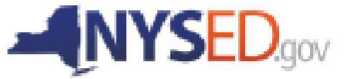 यदि कुनै प्रश्न छ भने, ___________________ लाई__________________________मा सम्पर्क गर्नुहोस्।निष्ठा, प्रिन्सिपल:SCHOOL MUST MAINTAIN COPY IN STUDENT’S CUMULATIVE RECORDNepali Version - Non-Entitlement Letter